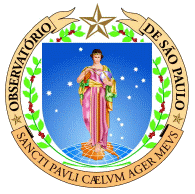 1400110 – Laboratório de Física da Terra e do UniversExperimento Cefeidas – FOLHA DE RESPOSTAS             Data: ___/___/_____ (Trabalho Individual. Explicitar todos os cálculos, quando houver)Nome: ______________________________________________Nº USP___________________Atividade I: Medidas de Contagens e Gráfico da Curva de Luz(1a) Preencher a Tabela de Contagens(1b)  Plotar o gráfico  da razão de contagens em função da noite de observação.Atividade II: Determinação da luminosidade(2a) Estime a luminosidade da cefeida em Luminosidades Solares (L⊙)(2b) Determine a luminosidade da cefeida em watts.Atividade III: Determinação da distância(3a) Calcular o brilho aparente médio (Watt m-2) para a cefeida(3b) Determine a distância da cefeida dada em metros.(3c) Determine a magnitude aparente da cefeida (filtro V)(3d) Converta a distância para unidades de anos-luzInforme o nome de seus colegas de grupo: ___________________________________________________Noites13569101315MAI06MAI08MAI10MAI11MAI14MAI15MAI18MAI21Cefeida (CC)Referência (CR)CC/CR